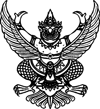 คำสั่ง องค์การบริหารส่วนตำบลทุ่งกระตาดพัฒนาคำสั่ง องค์การบริหารส่วนตำบลทุ่งกระตาดพัฒนาคำสั่ง องค์การบริหารส่วนตำบลทุ่งกระตาดพัฒนาที่  ๑๕๑/๒๕๖๑ ที่  ๑๕๑/๒๕๖๑ ที่  ๑๕๑/๒๕๖๑ เรื่อง แต่งตั้ง คณะกรรมการกำหนดราคากลาง สำหรับการจ้างซ่อมแซมถนนลูกรัง หมู่ที่ ๑๒ บ้านทุ่งรวงทอง โดยวิธีเฉพาะเจาะจงเรื่อง แต่งตั้ง คณะกรรมการกำหนดราคากลาง สำหรับการจ้างซ่อมแซมถนนลูกรัง หมู่ที่ ๑๒ บ้านทุ่งรวงทอง โดยวิธีเฉพาะเจาะจงเรื่อง แต่งตั้ง คณะกรรมการกำหนดราคากลาง สำหรับการจ้างซ่อมแซมถนนลูกรัง หมู่ที่ ๑๒ บ้านทุ่งรวงทอง โดยวิธีเฉพาะเจาะจง
                  ด้วย องค์การบริหารส่วนตำบลทุ่งกระตาดพัฒนา มีความประสงค์จะ จ้างซ่อมแซมถนนลูกรัง หมู่ที่ ๑๒ บ้านทุ่งรวงทอง โดยวิธีเฉพาะเจาะจง  และเพื่อให้เป็นไปตามประกาศคณะกรรมการราคากลางและขึ้นทะเบียนผู้ประกอบการ เรื่อง หลักเกณฑ์และวิธีการกำหนดราคากลางงานก่อสร้าง จึงขอแต่งตั้งรายชื่อต่อไปนี้เป็น คณะกรรมการกำหนดราคากลาง สำหรับการจ้างซ่อมแซมถนนลูกรัง หมู่ที่ ๑๒ บ้านทุ่งรวงทอง โดยวิธีเฉพาะเจาะจง
                  ด้วย องค์การบริหารส่วนตำบลทุ่งกระตาดพัฒนา มีความประสงค์จะ จ้างซ่อมแซมถนนลูกรัง หมู่ที่ ๑๒ บ้านทุ่งรวงทอง โดยวิธีเฉพาะเจาะจง  และเพื่อให้เป็นไปตามประกาศคณะกรรมการราคากลางและขึ้นทะเบียนผู้ประกอบการ เรื่อง หลักเกณฑ์และวิธีการกำหนดราคากลางงานก่อสร้าง จึงขอแต่งตั้งรายชื่อต่อไปนี้เป็น คณะกรรมการกำหนดราคากลาง สำหรับการจ้างซ่อมแซมถนนลูกรัง หมู่ที่ ๑๒ บ้านทุ่งรวงทอง โดยวิธีเฉพาะเจาะจง
                  ด้วย องค์การบริหารส่วนตำบลทุ่งกระตาดพัฒนา มีความประสงค์จะ จ้างซ่อมแซมถนนลูกรัง หมู่ที่ ๑๒ บ้านทุ่งรวงทอง โดยวิธีเฉพาะเจาะจง  และเพื่อให้เป็นไปตามประกาศคณะกรรมการราคากลางและขึ้นทะเบียนผู้ประกอบการ เรื่อง หลักเกณฑ์และวิธีการกำหนดราคากลางงานก่อสร้าง จึงขอแต่งตั้งรายชื่อต่อไปนี้เป็น คณะกรรมการกำหนดราคากลาง สำหรับการจ้างซ่อมแซมถนนลูกรัง หมู่ที่ ๑๒ บ้านทุ่งรวงทอง โดยวิธีเฉพาะเจาะจง                                                                   สั่ง ณ วันที่ ๑๙ ตุลาคม พ.ศ. ๒๕๖๑                                                                    สั่ง ณ วันที่ ๑๙ ตุลาคม พ.ศ. ๒๕๖๑                                                                    สั่ง ณ วันที่ ๑๙ ตุลาคม พ.ศ. ๒๕๖๑ 